ГБОУ лицей №1586 структурное подразделение №2План-комментарий к презентации по творчеству А.С.Пушкина для старшей и подготовительной групп.Составила учитель-логопед Ермакова С.Н.Москва  2014 годСлайд 1         Великий русский народный поэт Александр Сергеевич Пушкин родился в Москве 215 лет тому назад (в 1799году). 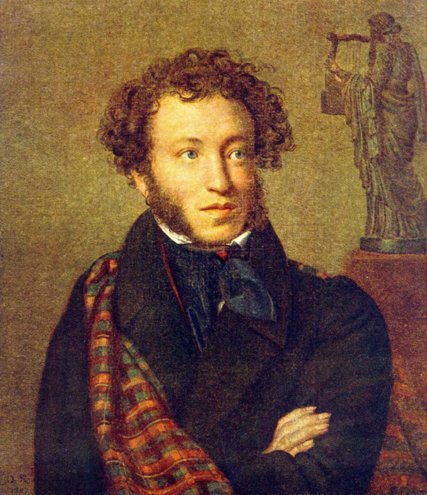 Почему его называют ВЕЛИКИМ поэтом?Слайд  2 Он принадлежал к старинной дворянской фамилии, хотя при этом семья жила не богато. Отец, Сергей Львович был известным поэтом. В доме Пушкиных бывали другие литераторы,  писатели и поэты. Страсть  к поэзии появилась у А.С. Пушкина появилась с детства.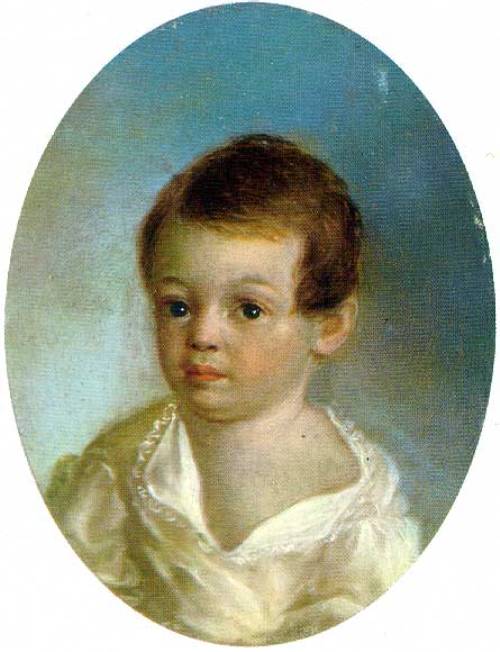   Пушкин рос в семье не очень-то любимым ребенком. Слайд 3        Заботу и ласку мальчик  находил у бабушки Марии Алексеевны да у няни ??? Арины Родионовны. Будущий поэт любил слушать их интересные рассказы о старине, любил их сказки, любил самую речь их – плавную, образную русскую речь. У них он и  учился в детстве могучему и прекрасному родному языку.   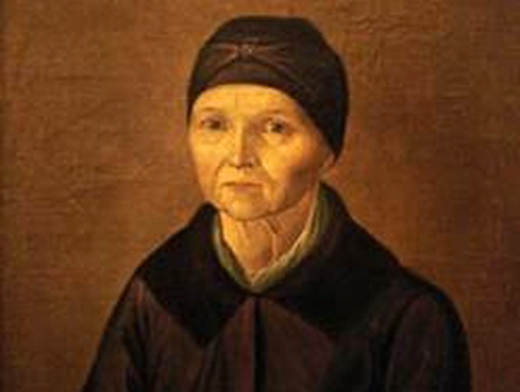 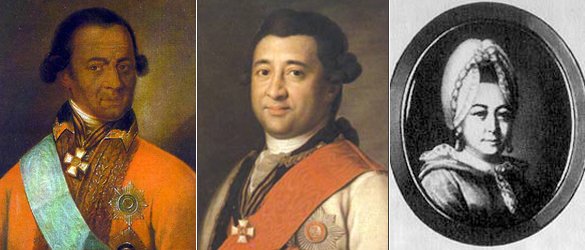 Но детских лет люблю воспоминанье.Ах, умолчу ль о мамушке  моей,…Когда, в чепце, в старинном одеянье,
Она, духов молитвой уклоня,
С усердием перекрестит меня
И шёпотом рассказывать мне станет…Слайд 4            На лето семья выезжала под Москву в имение бабушки, в село Захарово. Здесь будущий поэт впервые узнал русскую деревню ,  услышал простые русские песни, впервые увидел деревенские хороводы, здесь перед ним предстала русскую природу. 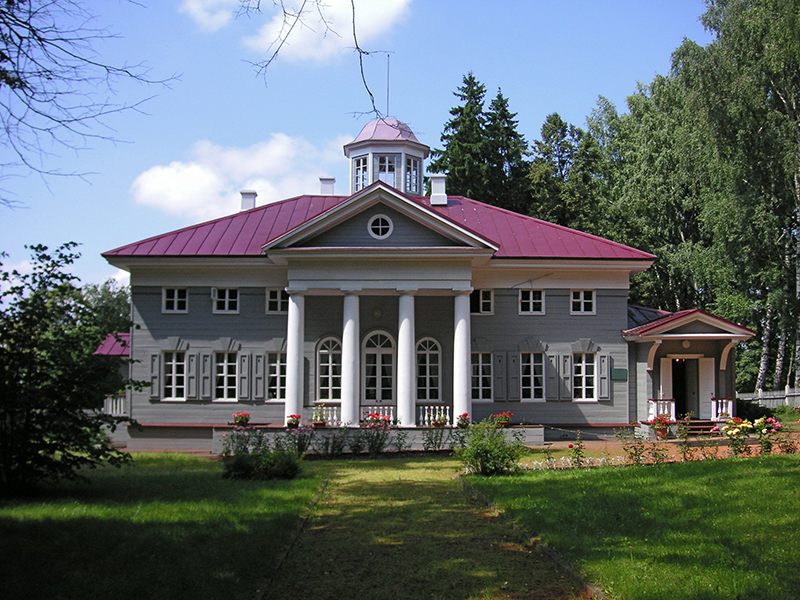 Края Москвы,края родные,
Где на заре цветущих лет
Часы беспечности я тратил золотые,
Не зная горести и бед,
Мне видится мое селенье,Мое Захарово; оноС заборами в реке волнистой,С мостом и рощею тенистойЗерцалом вод отражено...На территории усадьбы, на берегу захаровского пруда росла огромная липа, возле которой на полукруглой скамье любил сидеть маленький Пушкин.          Все  это оказало влияние на творчество Александра Сергеевича.Слайд 5      Шло время, В 12 лет Александр Пушкин был зачислен в лицей. С этого периода он активно пишет стихи.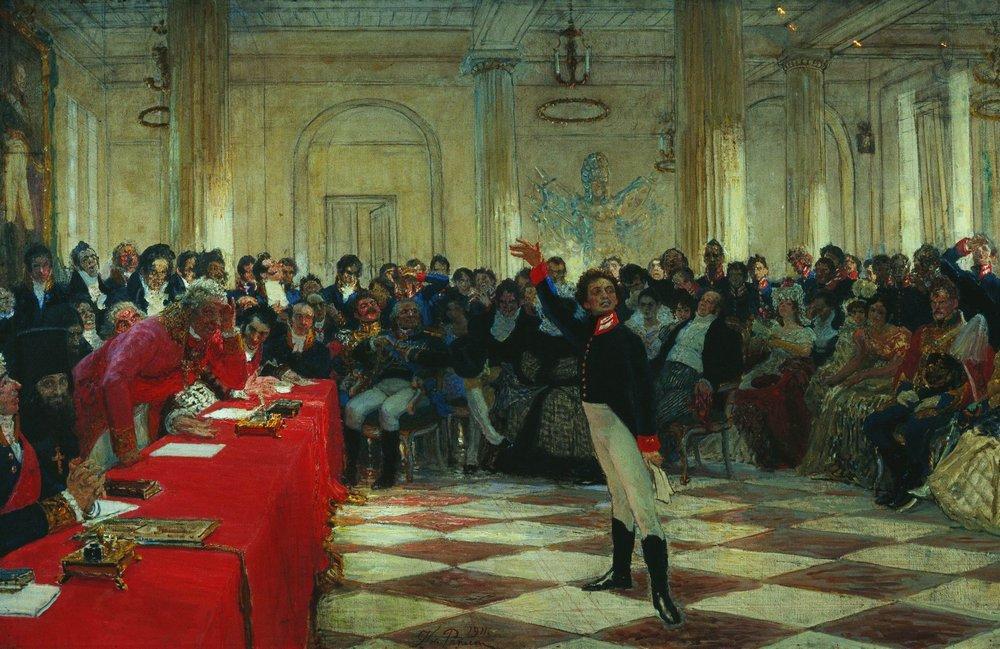 Я предлагаю послушать всем известное стихотворение «Зимнее утро».(звучит аудиозапись Казакова) Слайды 6-9       ЗИМНЕЕ УТРО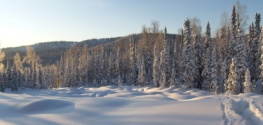 Мороз и солнце; день чудесный!
Еще ты дремлешь, друг прелестный —
Пора, красавица, проснись:
Открой сомкнуты негой взоры
Навстречу северной Авроры,
Звездою севера явись!Вечор, ты помнишь, вьюга злилась,
На мутном небе мгла носилась;
Луна, как бледное пятно,
Сквозь тучи мрачные желтела,
И ты печальная сидела —
А нынче... погляди в окно:Под голубыми небесами
Великолепными коврами,
Блестя на солнце, снег лежит;
Прозрачный лес один чернеет,
И ель сквозь иней зеленеет,
И речка подо льдом блестит.Вся комната янтарным блеском
Озарена. Веселым треском
Трещит затопленная печь.
Приятно думать у лежанки.
Но знаешь: не велеть ли в санки
Кобылку бурую запречь?Скользя по утреннему снегу,
Друг милый, предадимся бегу
Нетерпеливого коня
И навестим поля пустые,
Леса, недавно столь густые,
И берег, милый для меня.Слайд 10-12          «Унылая пора, очей очарованье…»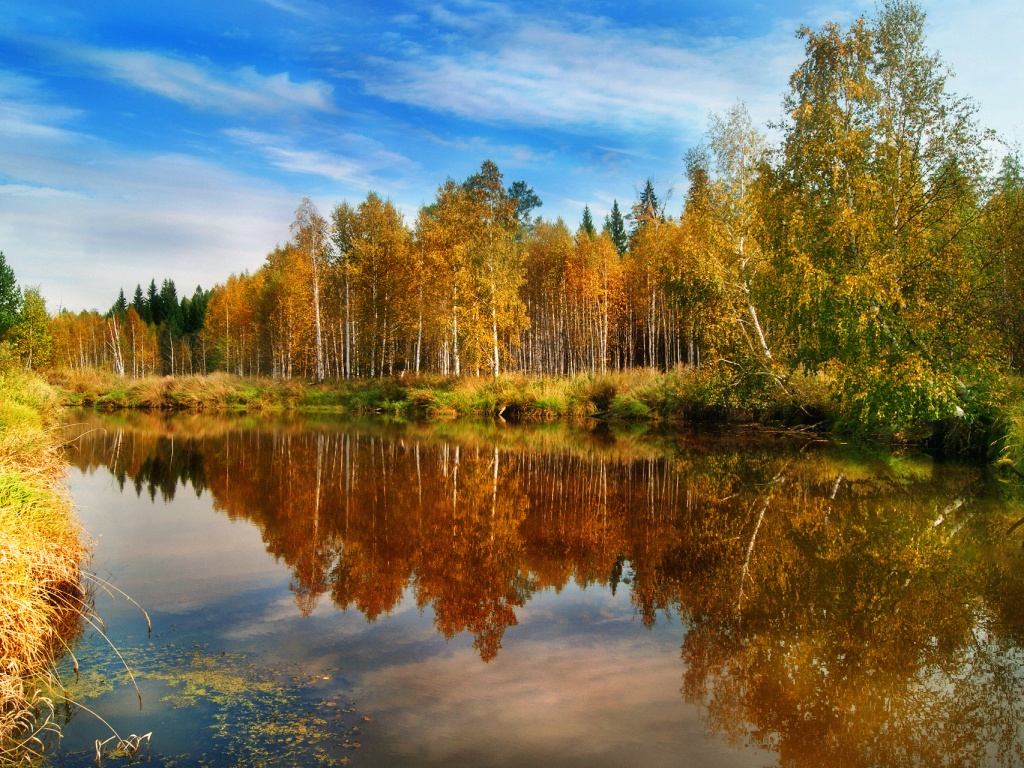 Унылая пора! Очей очарованье!
Приятна мне твоя прощальная краса —
Люблю я пышное природы увяданье,
В багрец и в золото одетые леса,
В их сенях ветра шум и свежее дыханье,
И мглой волнистою покрыты небеса,
И редкий солнца луч, и первые морозы,
И отдаленные седой зимы угрозы.Слайд 12-16            Об отношениях Пушкина с няней, самых искренних и душевно-теплых , много говорит стихотворение  «Зимний вечер»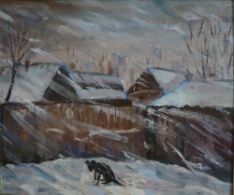 Зимний вечерСлайд 17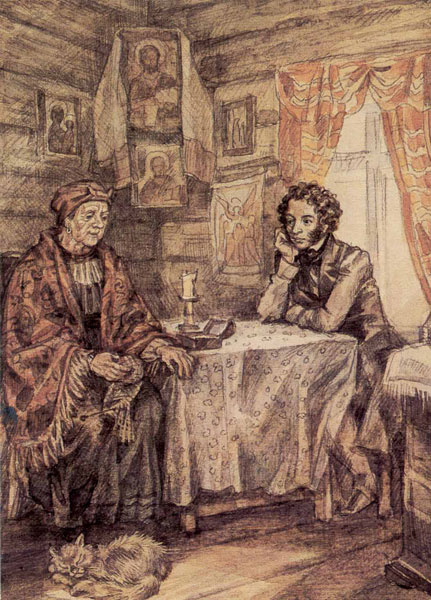        Слушая сказки няни….Арина Родионовна была большой сказочницей, выдумщицей. Александр Сергеевич с ее слов записывал сказки, которые потом переложил в стихи.Слайд 18У Лукоморья...Слайд 19«Сказка о попе и работнике его Балде»Жил-был поп,
Толоконный лоб.
Пошел поп по базару
Посмотреть кой-какого товару.
Навстречу ему Балда
Идет, сам не зная куда.
"Что, батька, так рано поднялся?
Чего ты взыскался?"
Поп ему в ответ: "Нужен мне работник:
Повар, конюх и плотник.
А где найти мне такого
Служителя не слишком дорогого?"
Балда говорит: "Буду служить тебе славно,
Усердно и очень исправно,
В год за три щелка тебе по лбу,
Есть же мне давай вареную полбу".
Призадумался поп,
Стал себе почесывать лоб.Слайд 20«Сказка о царе Салтане, о сыне его славном и могучем богатыре князе Гвидоне  Салтановиче и о прекрасной царевне Лебеди»В свете есть такие ль дива?Вот идет молва правдива:За морем царевна есть,Что не можно глаз отвесть:Днем свет божий затмевает,Ночью землю освещает,Месяц под косой блестит,А во лбу звезда горит.А сама-то величава,Выступает, будто пава;А как речь-то говорит,Словно реченька журчит.Молвить можно справедливо,Это диво, так уж диво».Слайд 21« Сказка о рыбаке и рыбке»Жил старик со своею старухойУ самого синего моря;Они жили в ветхой землянкеРовно тридцать лет и три года.Слайд 22« Сказка золотом петушке»Чуть опасность где видна,
Верный сторож как со снаШевельнется, встрепенется,К той сторонке обернетсяИ кричит: „Кири-ку-ку.Царствуй, лежа на боку!“Слайд 23«Сказка о мертвой царевне и семи богатырях»Елисей, не унывая,К ветру кинулся, взывая:«Ветер, ветер! Ты могуч,Ты гоняешь стаи туч,…Ты волнуешь сине море, 
Всюду веешь на просторе. 
Не боишься никого, 
Кроме бога одного. 
Аль откажешь мне в ответе? 
Не видал ли где на свете Ты царевны молодой? 
Я жених ее".Слайд  24МОЛОДЦЫ!Слайд 25Портрет А.С.Пушкина.ГБОУ лицей №1586 структурное подразделение №2План-комментарий к презентации по творчеству А.С.Пушкина для старшей и подготовительной групп.Составила учитель-логопед Ермакова С.Н.Москва  2014 годБуря мглою небо кроет, 
Вихри снежные крутя; 
То, как зверь, она завоет, 
То заплачет, как дитя, 
То по кровле обветшалой 
Вдруг соломой зашумит, 
То, как путник запоздалый, 
К нам в окошко застучит.Наша ветхая лачужка 
И печальна и темна. 
Что же ты, моя старушка, 
Приумолкла у окна? 
Или бури завываньем 
Ты, мой друг, утомлена, 
Или дремлешь под жужжаньем 
Своего веретена?Выпьем, добрая подружка 
Бедной юности моей, 
Выпьем с горя; где же кружка? 
Сердцу будет веселей. 
Спой мне песню, как синица 
Тихо за морем жила; 
Спой мне песню, как девица 
За водой поутру шла.Буря мглою небо кроет, 
Вихри снежные крутя; 
То, как зверь, она завоет, 
То заплачет, как дитя. 
Выпьем, добрая подружка 
Бедной юности моей, 
Выпьем с горя; где же кружка? 
Сердцу будет веселей.